1r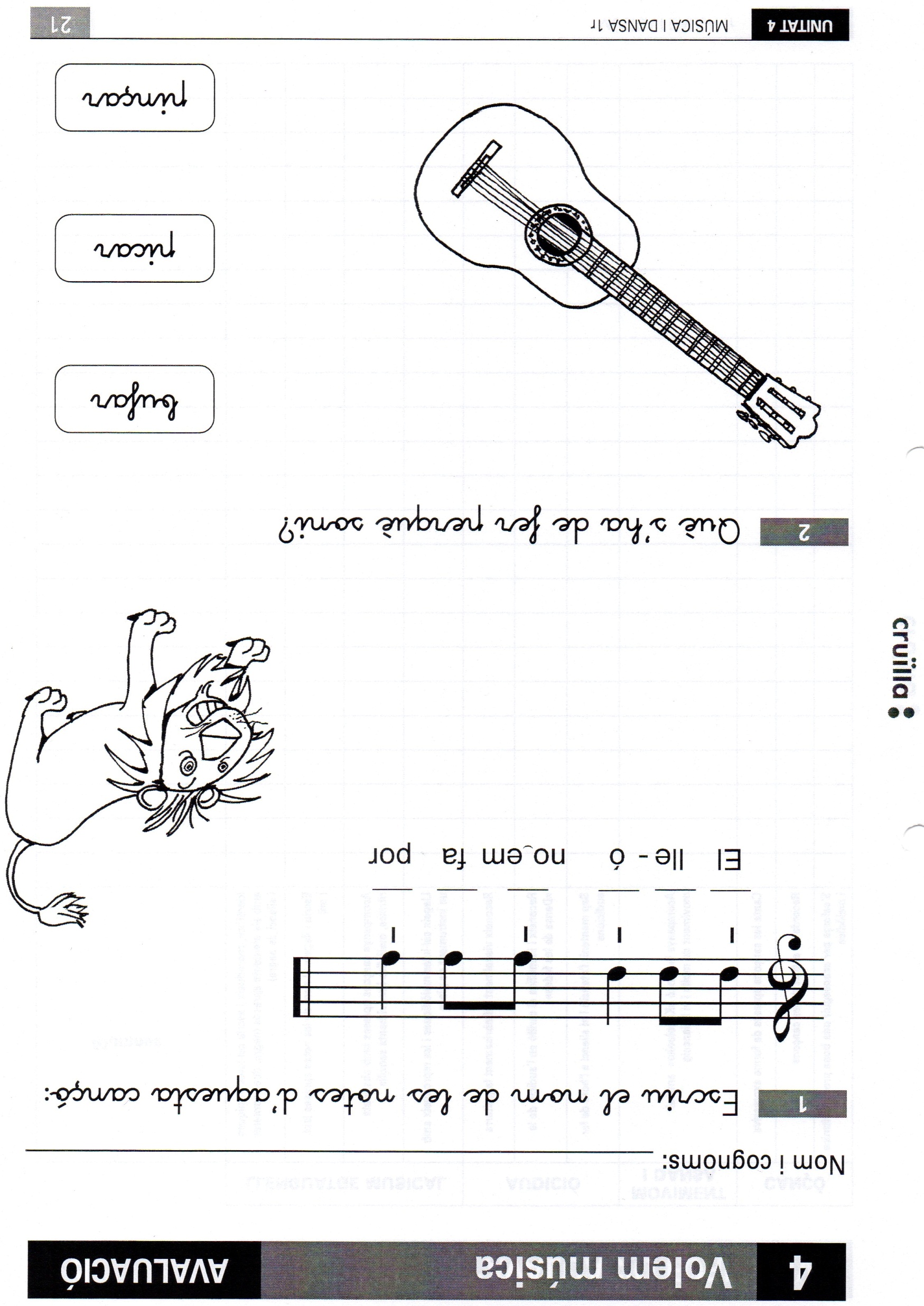 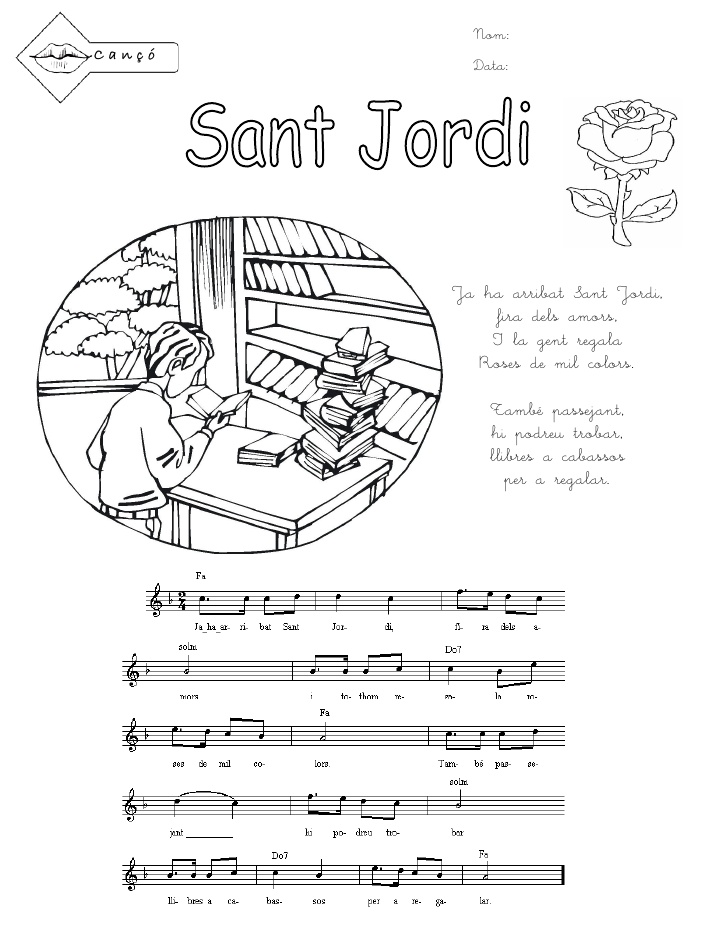 2nSANT JORDI ARRIBA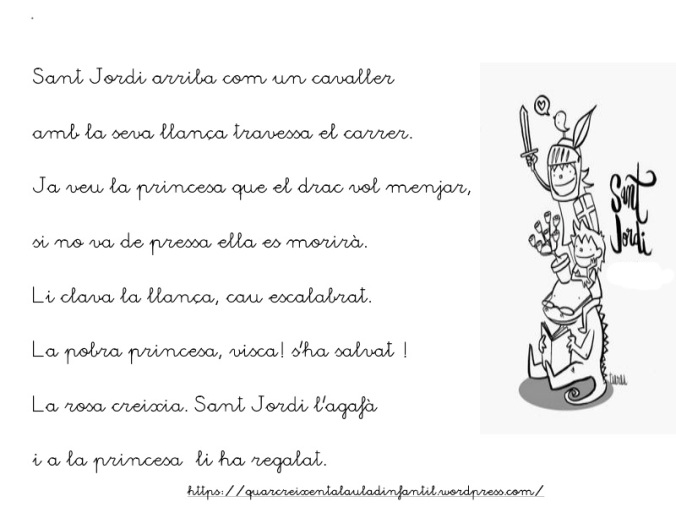 3r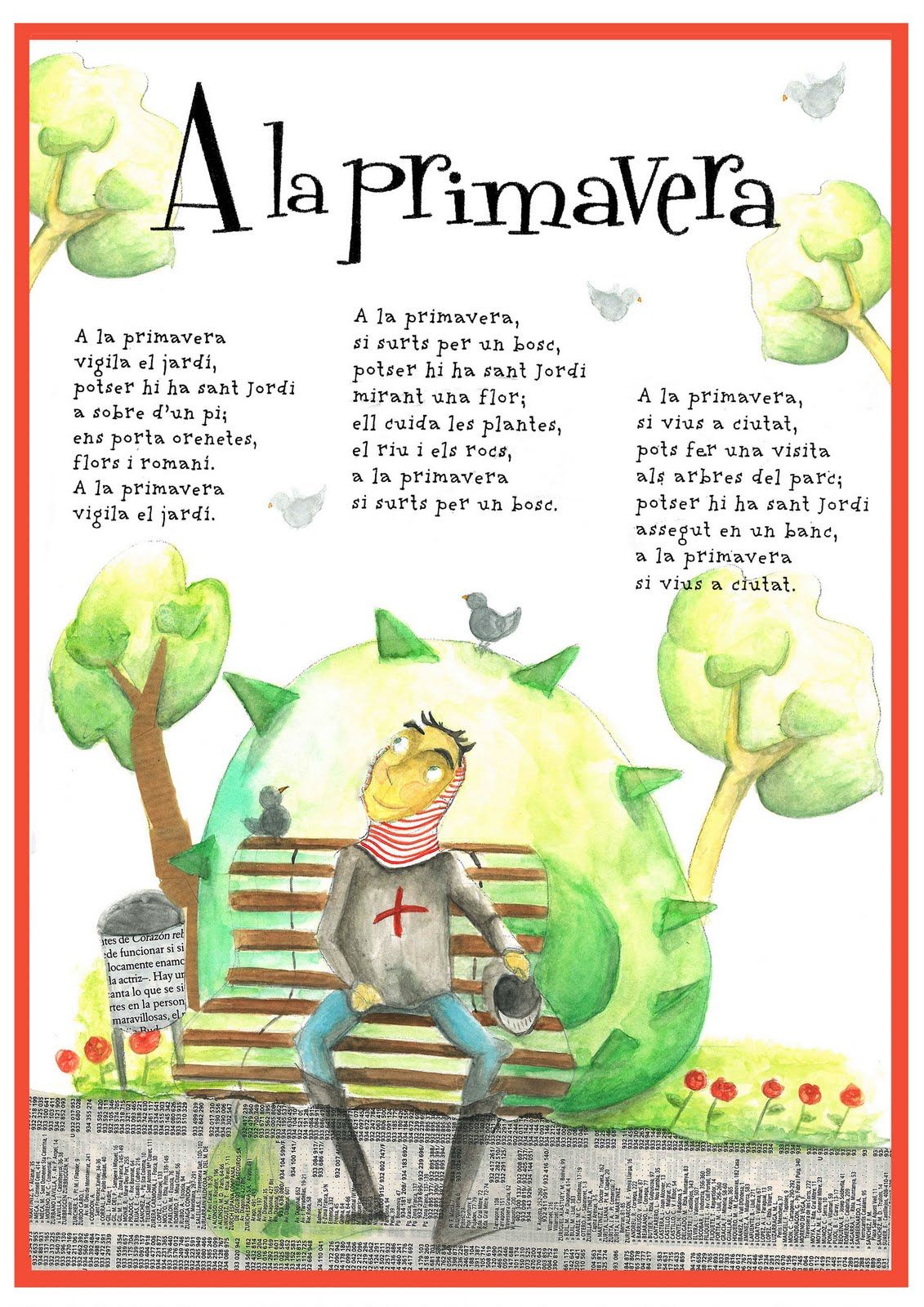 4t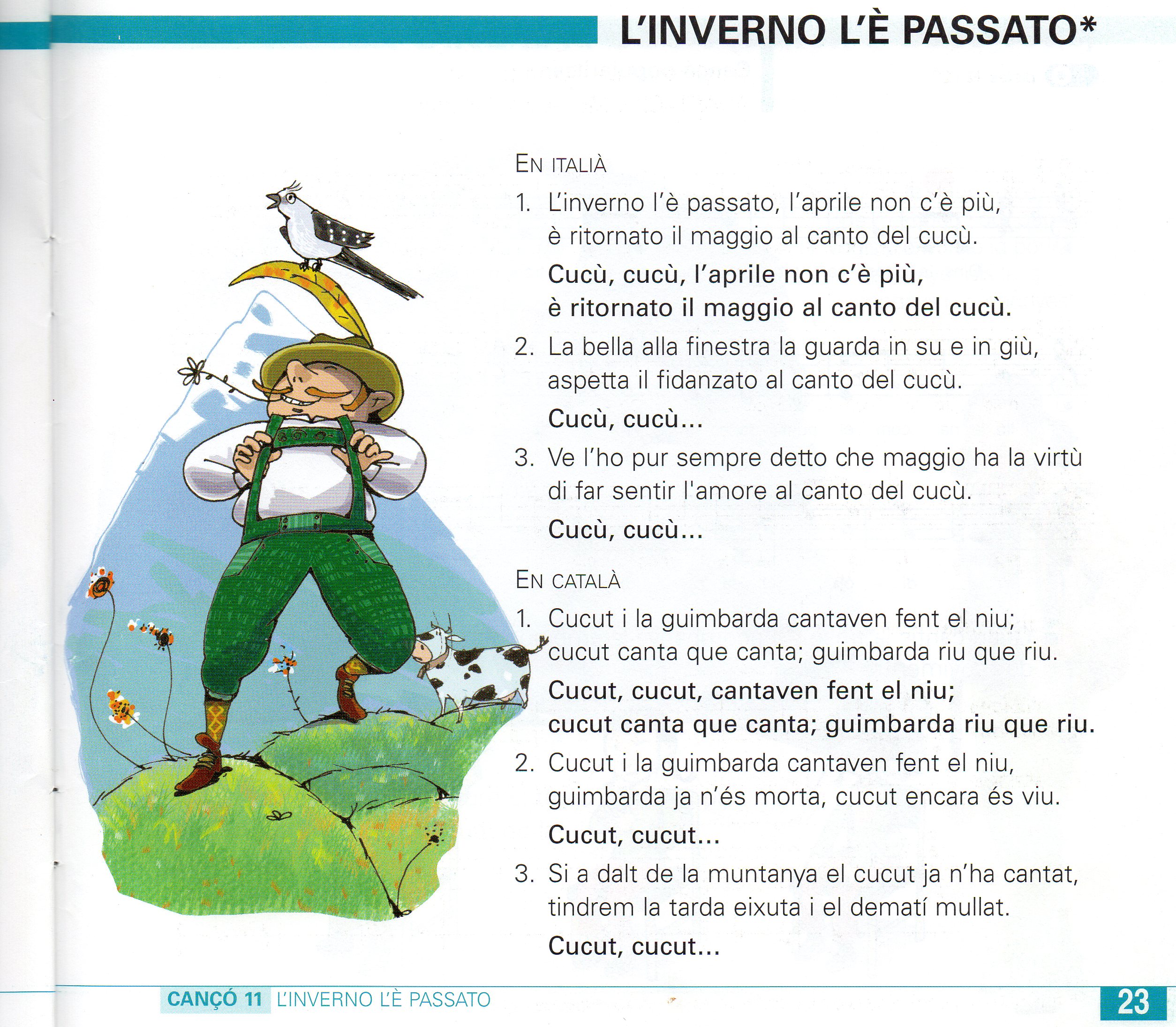 5è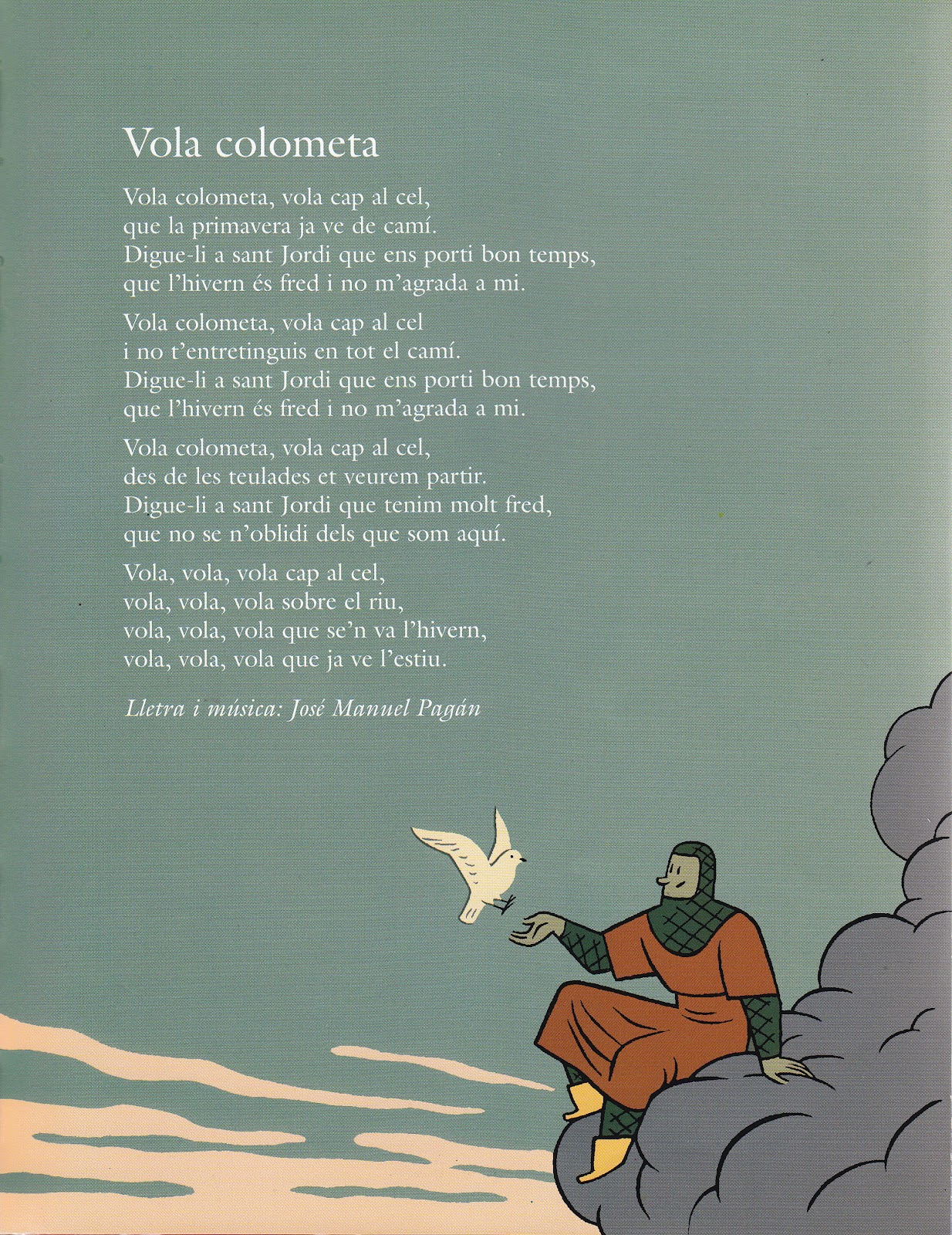 6è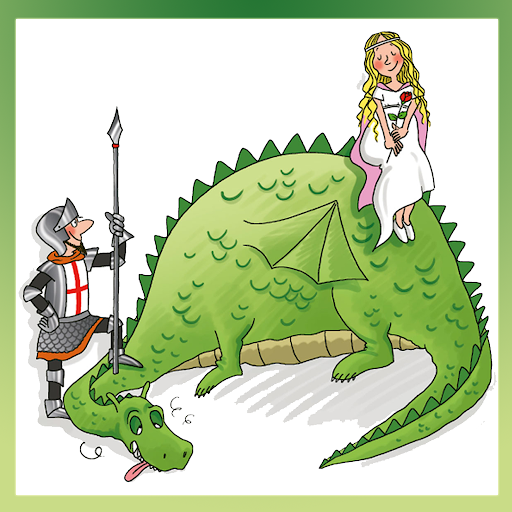 Sant Jordi, el cavallerJa fa temps, prop d’un vilatge, hi vivia un terrible dracque tenia molta gana, no acabava mai la fam.la gent del poble esporuguida, li donaven per menjartots els animals i bèsties, fins que ja no en quedà cap.fou llavors que decidiren, oferir-li en aquell drac,tots els homes i les dones, els fills petits i els més grans.quina sort, quina desgràcia, la princesa va tocar,tot plorant va ser lliurada a les urpes d’aquell drac.tots els valents cavallers, cruspits o socarrimats,quan, traient foc per la boca, el drac se’ls havia menjat.i Sant Jordi, el cavaller, damunt del seu cavall blanc,i Sant Jordi, el cavaller, mata aquell ferotge drac.i Sant Jordi, el cavaller, escut i espasa a les mans,i Sant Jordi, el cavaller, mata aquell ferotge drac.de la terra va brotar, un bonic florit roser,amb la rosa de l’amor, que és vermella com la sang.i Sant Jordi, el cavaller, a la princesa oferí,un somriure i un petó, i la rosa de l’amor.Enllaços de MúsicaEl 23 d’abril, Sant Jordihttps://www.youtube.com/watch?v=u27xt5oVFEc&list=PL0nsddbpK-l6lj4gVmdFnHHTDQE0wSDIR&index=4Infantil:https://www.youtube.com/watch?v=DBhCgZQr6Ls1r:https://www.youtube.com/watch?v=EhBlH1kO3l82n:https://www.youtube.com/watch?v=-4wkoJ_ekBE3r:https://www.youtube.com/watch?v=HuGAOa0VZ7Y4t:https://www.youtube.com/watch?v=3NG0UlesiJc5è:https://www.youtube.com/watch?v=37jqMWKpQNo6è:https://www.youtube.com/watch?v=ZHBA4zVVhnY